Химия. 11-А  кл.08.04.2020.  Тема урока:  Неметаллы.Окислительно-восстановительные свойства типичных неметаллов (на примере водорода,кислорода,серы).                                                                                                           Содержание материалаВспомним (актуализация пройденного материала):     Проведение обобщающего теста по теме «Металлы» (по домашнему заданию). 1. Самый твёрдый металл: а.Ni; б.W; в.Al; г.Cr.2. Способ получения активных металлов электрическим током: а. гидролиз; б. электролиз;в. алюминотермия; г. пассивация3. Металлы, обладающие ферромагнетизмом: а.Ca; б.Cu; в.Fe; г.Ni.4. Поверхность этих металлов покрыта тонкой, защитной, оксидной плёнкой: а.Ti;б.AI; в.Cr; г.Zn.5. Этот металл пассивируется (устойчив) к холодным концентированным азотной и серной кислотами: а.Fe; б.Na; в.Mg; г.Cu.6. Какая реакция практически неосуществима:а. Zn + 2 NaOH = Na2 ZnO2 + H2↑б. 2 Ag + H 2 O = Ag2 O + H2↑в. TiCI4 + 2 Mg = 2 MgCI2 + Tiг . Be+ 2NaOH + 2H2O = Na2|Be(OH)4| +H2↑Ответы:1.г ; 2. б; 3. в, г; 4. а, б, в, г ; 5.а; 6. бНовая тема.     Неметаллы находятся в основном в верхнем правом углу ПС, если провести  диагональ от  В до Аt, расположены в главных подгруппах 4 - 8 групп.Это элементы главных подгрупп, преимущественно p - элементы, исключение: водород. 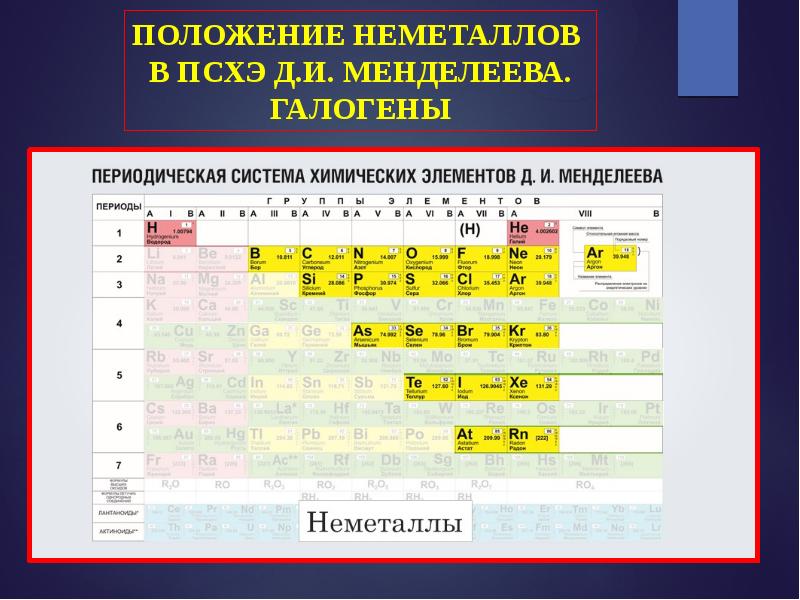      В периодах слева направо у атомов элементов увеличивается заряд ядра и уменьшается радиус атома, следовательно, растут неметаллические свойства (способность принимать электроны). Атомы неметаллов стремятся принять электроны до достижения структуры инертного газа. В группах сверху вниз увеличиваются радиусы атомов, атомы слабее притягивают валентные электроны, следовательно, уменьшаются неметаллические свойства.    В зависимости от строения атома неметаллы могут принимать степень окисления отрицательную, положительную и нулевую.  Задание:Вспомним, какие степени окисления могут принимать атомы неметаллов. Установите соответствия между элементами и степенями окисления.Ответ: 4573621Физические свойства  неМЕ.- а) Агрегатное состояние.   Твердые вещества: бор, углерод, кремний, фосфор, сера, мышьяк, селен, теллур, йод, астат;    Жидкости: бром – красно – бурая жидкость с тяжелым неприятным запахом;   Газы: водород, азот, кислород, фтор, хлор и инертные газы.   Их цвет: I2 - фиолетовый (пары), черный с металлическим блеском (тв.); Вr 2 — бурый; Р4 - бледно-желтый, Р - красный; O2 (жидк.) – голубой,(газ) - безцветный; Сl2 (газ) – желто-зеленый, Н2 , N 2 – безцветны, F2 - светло – зеленый цвет.   Особыми являются инертные или благородные газы. Инертные газы не имеют цвета и запаха. И являются одноатомными. -  б) Не имеют металлического блеска (исключение – графит, йод)- в) Большинство не проводят электрический ток (кроме кремния и графита)-- г) Хрупкие. Вопрос: Как называется явление, при котором один химический элемент образует несколько простых веществ? (Аллотропия)  Атомы-неметаллов, имеющие несколько неспаренных электронов, могут образовывать несколько молекул простых веществ. Такое явление называется аллотропией, а простые вещества - аллотропными видоизменениями.Примеры:O2 — кислород, O3 — озон; S8 — сера кристаллическая,Sn — сера пластическая; Р — красный фосфор, Р4 — белый фосфор; С — углерод, алмаз, графит, карбин, фуллерены.Вопрос:Что представляют собой окислительно – восстановительные реакции с точки зрения понятия «степень окисления химических элементов»? (ответ: окислительно – восстановительные реакции – это такие реакции, в которых одновременно протекают процессы окисления и восстановления и, как правило, изменяются степени окисления элементов. Окислительно - восстановительные реакции – это такие реакции, при которых происходит переход электронов от одних атомов, молекул или ионов к другим. Окисление – это процесс отдачи электронов, степень окисления при этом повышается. Восстановление – это процесс присоединения электронов, степень окисления при этом понижается).  У неметаллов преобладают окислительные свойства. Самый сильный окислитель – фтор. Сильные окислители: неметаллы 2 и 3 периода.   Химические свойства неметаллов следует рассматривать как окислительно-восстановительные, согласно их ЭО (электроотрицательность). Принимая минимальную С.О., они выступают как окислители:  Принимая максимальную С.О., они выступают как восстановители: 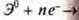 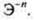 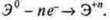 Водород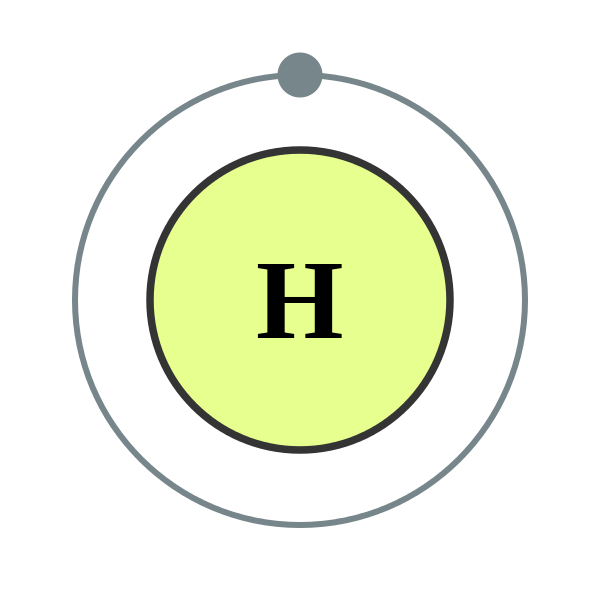    Водород — главный элемент Вселенной. Многие космические объекты (газовые облака, звезды, в том числе и Солнце) более чем наполовину состоят из водорода. На Земле его, включая атмосферу, гидросферу и литосферу, только 0,88 %.   Водородные соединения неметаллов в окислительно-восстановительных реакциях всегда проявляют свойства восстановителей, ведь у них неметалл имеет низшую степень окисления.  Водород обладает восстановительной способностью:   а) с неМе (фтор,хлор,йод,сера,азот, бром,кислород)Н20 + F2 (Cl2) = 2H+F (Cl);  3H20+ N2= 2NH+3; H20+ S=H+2S;  H20+ Br2 (J2) =2H+Br (J);   2H20+O2 =2H2+Oб) со сложными веществами (некоторые оксиды металлов): СuO + H20 = Cu0 + H+2OН20 - 2е = 2Н+ обладает окислительной способностью со щелочными и щелочно-земельными Ме:Н20 + Са = СаН2;    Н2 +2Na =2NaHН20 + 2е = 2Н-Кислород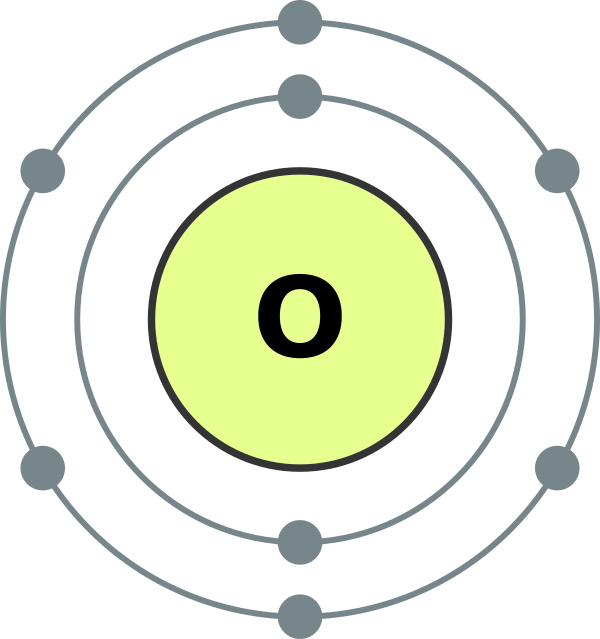     Кислород  самый распространенный элемент на нашей планете. Он входит в состав воды (88,9 %), а ведь она покрывает 2/3 поверхности земного шара, образуя его водную оболочку — гидросферу. Кислород  вторая по количеству и первая по значению для жизни составная часть воздушной оболочки Земли  - атмосферы, где на его долю приходится 21 % (по объему) и 23,15 % (по массе). Кислород входит в состав многочисленных минералов твердой оболочки земной коры — литосферы.Кислород – сильный окислитель при взаимодействии с Ме, неМе, сложными веществами:2Mg +O20 = 2MgO-2;      2Na +O20 = Na2O-2;   S+O20 = SO-2 2;     CH4 +2O2 = CO2 +2H2OO20 + 2е = O-2Сера               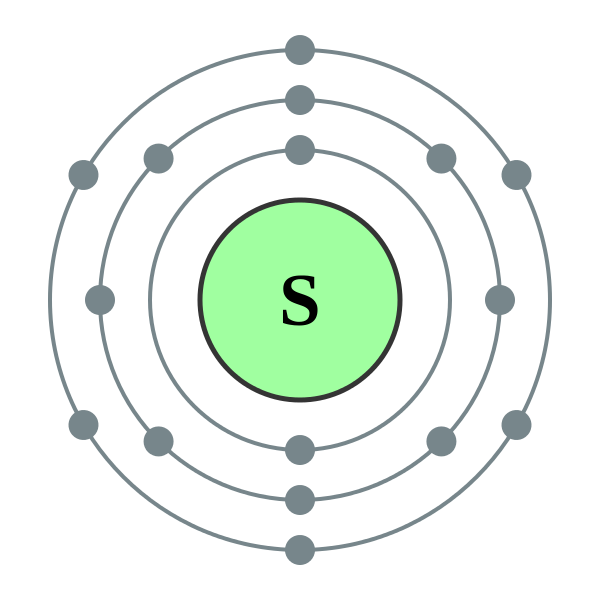    Известно много модификаций серы с циклическим или линейным строением молекул различного состава. Наиболее устойчива модификация, известная под названием ромбической серы, состоящая из молекул S8. Ее кристаллы окрашены в лимонно-желтый цвет и полупрозрачны, температура плавления 112,8 °С. В эту модификацию при комнатной температуре превращаются все другие модификации.  Сера обладает окислительной способностью с Ме и неМе:S0 + Fe = FeS-2 ;           S0+H2 = H2S-2          S0 + 2е = S-2 Сера обладает восстановительной способностью:S 0 + O2 = S+4 O2       S0 + 2Cl2 = S+4 Cl4             S0 + 2HNO3 = H2S+6 O4 +NO                               S0 - 4е = S+4                                                                        S0 - 6е = S+63. Закрепление новой темы. Просмотрите ссылку https://www.youtube.com/watch?v=tW2KyewvBeM (видео «Общая характеристика неМЕ»)4. Задания для самостоятельной работы (домашнее задание).а) §36,37 (устно) б) стр.170 ( занести в тетрадь табл.19 «Хим. свойства кислорода и серы»); в) стр.165 №1,2 (тесты письменно);г) уравняйте реакцию, определите окислитель и восстановитель: S + HNO3 = H2SO4 + NO2 + H2OЭлементыВозможные степени окисленияА) О1) − 4; 0; +2; +4Б) S2) − 3; 0; +3; +5В) F3) − 1; 0; +1; +3; +5; +7Г) Cl4) − 2; − 1; 0;Д) N5) − 2; − 1; 0; +4; +6Е) P6) − 3; 0; +1; +2; +3; +4; +5Ж) С7) 0; −1;